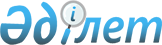 О внесении дополнения в постановление Правительства Республики Казахстан от 4 ноября 2002 года N 1168
					
			Утративший силу
			
			
		
					Постановление Правительства Республики Казахстан от 13 ноября 2003 года N 1136. Утратило силу постановлением Правительства Республики Казахстан от 30 января 2008 года N 77.



      


Сноска. Постановление Правительства РК от 13 ноября 2003 года N 1136 утратило силу постановлением Правительства РК от 30 января 2008 года 


 N 77 


 (вводится в действие со дня первого официального опубликования).





      Правительство Республики Казахстан постановляет:




      1. Внести в 
 постановление 
 Правительства Республики Казахстан от 4 ноября 2002 года N 1168 "Об утверждении типовых штатов работников организаций образования" (САПП Республики Казахстан, 2002 г., N 38, ст. 395) следующее дополнение:



      дополнить пунктом 1-1 следующего содержания:



      "1-1. Начиная с 1 сентября 2003 года в течение пяти лет введение дополнительных штатных единиц в общеобразовательных школах осуществляется поэтапно в пределах средств, ежегодно предусмотренных целевыми трансфертами в Законе Республики Казахстан о республиканском бюджете на соответствующий год.



      Министерству образования и науки Республики Казахстан совместно с акимами областей, городов Астаны, Алматы ежегодно при формировании республиканского бюджета представлять соответствующие расчеты и обоснования по введению дополнительных штатных единиц.".




      2. Настоящее постановление вступает в силу со дня подписания.

 



      

Премьер-Министр




   Республики Казахстан


					© 2012. РГП на ПХВ «Институт законодательства и правовой информации Республики Казахстан» Министерства юстиции Республики Казахстан
				